	Name: 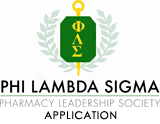 	Year in School: 	 	Campus: 	Email: 		UIN: Signature: _______________________________________________________________________________________________________________________(Your signature verifies that you have read and understand the “Application Requirements” emailed to you. With your signature, you acknowledge that your GPA will be checked by Dr. Tenhoeve and certify that all information is true and correct to the best of your knowledge.)Student Resume for Phi Lambda SigmaAPPLICATION DUE DATE: Wednesday, February 1st, 2021 by 5:00pm SHARPLATE OR INCOMPLETE APPLICATIONS WILL NOT BE ACCEPTEDYour Letter of Recommendation should be sent to uicpls@gmail.com, emailed by the letter writer. An electronic copy should be sent to uicpls@gmail.com. Hints: List EVERYTHING and avoid writing in paragraphs. If you were a member of an organization for three years, and you were secretary for one year, then list under office/year, “secretary; P3 year”. On the next line under office, list “member; P1, P2 years.” List office positions only if you were VOTED/APPOINTED. Under activities, do NOT include expected tasks of the office (i.e. Treasurer, manage accounts), but more SPECIFIC details of things you personally followed through on and completed. However, when in doubt, include everything! (You won't be penalized for having "too much." Err on the side of being too complete.) Only include activities YOU ACTUALLY DID, not what the organization did. An example is provided below. THANK YOU and GOOD LUCK! (NOTE: The tables can expand by hitting TAB if more space is needed.)EXAMPLEMORE HINTS:  Use brief descriptive terms and break down tasks regarding the activity.Please list the organization(s) you are/were a member of, any leadership positions, such as offices held within the organization, year(s) of membership, and any specific committees or activities in which you have participated WITHIN THE COLLEGE OF PHARMACYPharmacy Student Council(E.G. Class Council, Committees….etc.)Fraternities/Sororities/Societies(Professional, honorary, no undergraduate; I.E. PDC, KY, Rho Pi Phi, Rho Chi….ETC.)Professional Pharmacy Organizations(i.e. AMCP, ASCP, APhA, APA, AIPHA, CPFI, CDEC, ICHP, MUPHSA, SNPHA)Other/Additional Organizations(e.G. HPSC, EPC….ETC.) Include any professional meetings and pls events that you have attendedList other voluntary actives/services or organizations that you have provided for or participated in OUTSIDE THE COLLEGE OF PHARMACY (NOT related to pharmacy organizations & ONLY during pharmacy school)Please write an essay (750 words max) on what qualities and characteristics you possess as a student leader and describe how you will utilize these attributes in developing specific project/event that you would facilitate/host as a member of Phi Lambda Sigma. Please be sure that your project/event proposal is sufficiently detailed.OrganizationOffice(s) MembershipYearsHours per weekActivities (Describe your involvement briefly)Phi Lambda SigmaVice PresidentP310White House Tour  (March 14th, 2009) Organized the White House Tour, contacted local congressman, emailed updates to students who were interested, etc.   ICHPFundraising ChairP35Ceutics Kit SaleOrdered kits and sought donations from manufacturers and contacts, bagged them individually, distributed for 1 week in COP lobby, contacted students individually, and collected funds. PositionYearsHours per weekActivities (Briefly describe your involvement/duties)OrganizationPositionYearsHours per weekActivities (Briefly describe your involvement/duties)OrganizationPositionYearsHours per weekActivities (Briefly describe your involvement/duties)OrganizationPositionYearsHours per weekActivities (Briefly describe your involvement/duties)